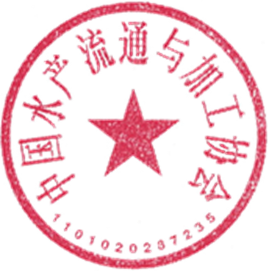 附件1水产品规模企业调查表注：请提供财务审计报告扫描件或复印件，以确保数据真实性。一、基础信息一、基础信息一、基础信息一、基础信息一、基础信息一、基础信息一、基础信息一、基础信息企业名称统一社会信用代码性质性质注册时间注册资本注册资本员工数量员工数量法人代表联系人职务职务手机号手机号地址电话传真传真邮编邮编网址邮箱品牌二、规模效益二、规模效益二、规模效益二、规模效益二、规模效益二、规模效益二、规模效益二、规模效益指标指标指标年度数据数据备注备注资产总额（万元）资产总额（万元）资产总额（万元）资产总额（万元）资产总额（万元）资产总额（万元）资产总额（万元）资产总额（万元）资产总额（万元）其中：固定资产（万元）其中：固定资产（万元）其中：固定资产（万元）其中：固定资产（万元）其中：固定资产（万元）其中：固定资产（万元）其中：固定资产（万元）其中：固定资产（万元）其中：固定资产（万元）上缴税金总额（万元）上缴税金总额（万元）上缴税金总额（万元）上缴税金总额（万元）上缴税金总额（万元）上缴税金总额（万元）上缴税金总额（万元）上缴税金总额（万元）上缴税金总额（万元）其中：上缴增值税（万元）其中：上缴增值税（万元）其中：上缴增值税（万元）其中：上缴增值税（万元）其中：上缴增值税（万元）其中：上缴增值税（万元）其中：上缴增值税（万元）其中：上缴增值税（万元）其中：上缴增值税（万元）其中：上缴所得税（万元）其中：上缴所得税（万元）其中：上缴所得税（万元）其中：上缴所得税（万元）其中：上缴所得税（万元）其中：上缴所得税（万元）其中：上缴所得税（万元）其中：上缴所得税（万元）其中：上缴所得税（万元）资产负债率（%）资产负债率（%）资产负债率（%）资产负债率（%）资产负债率（%）资产负债率（%）资产负债率（%）资产负债率（%）资产负债率（%）三、经营指标三、经营指标三、经营指标三、经营指标三、经营指标三、经营指标三、经营指标三、经营指标名称名称名称多个单独填写多个单独填写营业额（万元）营业额（万元）营业额（万元）营业额（万元）营业额（万元）营业额（万元）营业额（万元）营业额（万元）营业额（万元）出口额（万美元）出口额（万美元）出口额（万美元）出口额（万美元）出口额（万美元）出口额（万美元）出口额（万美元）出口额（万美元）出口额（万美元）四、提供材料四、提供材料四、提供材料四、提供材料四、提供材料四、提供材料四、提供材料四、提供材料财务审计报告如企业荣获国家级、省级荣誉或资质认证的文件，请提供相应复印件财务审计报告如企业荣获国家级、省级荣誉或资质认证的文件，请提供相应复印件财务审计报告如企业荣获国家级、省级荣誉或资质认证的文件，请提供相应复印件财务审计报告如企业荣获国家级、省级荣誉或资质认证的文件，请提供相应复印件财务审计报告如企业荣获国家级、省级荣誉或资质认证的文件，请提供相应复印件财务审计报告如企业荣获国家级、省级荣誉或资质认证的文件，请提供相应复印件财务审计报告如企业荣获国家级、省级荣誉或资质认证的文件，请提供相应复印件财务审计报告如企业荣获国家级、省级荣誉或资质认证的文件，请提供相应复印件五、承诺书五、承诺书五、承诺书五、承诺书五、承诺书五、承诺书五、承诺书五、承诺书                            （公司全称）郑重承诺：已认真阅读中国水产品规模企业调查推荐工作规则，并同意遵守规则，所有提交材料、数据属实，接受专家评审委员会审查和社会监督。负责人签字：                  （加盖公章）                                            （公司全称）郑重承诺：已认真阅读中国水产品规模企业调查推荐工作规则，并同意遵守规则，所有提交材料、数据属实，接受专家评审委员会审查和社会监督。负责人签字：                  （加盖公章）                                            （公司全称）郑重承诺：已认真阅读中国水产品规模企业调查推荐工作规则，并同意遵守规则，所有提交材料、数据属实，接受专家评审委员会审查和社会监督。负责人签字：                  （加盖公章）                                            （公司全称）郑重承诺：已认真阅读中国水产品规模企业调查推荐工作规则，并同意遵守规则，所有提交材料、数据属实，接受专家评审委员会审查和社会监督。负责人签字：                  （加盖公章）                                            （公司全称）郑重承诺：已认真阅读中国水产品规模企业调查推荐工作规则，并同意遵守规则，所有提交材料、数据属实，接受专家评审委员会审查和社会监督。负责人签字：                  （加盖公章）                                            （公司全称）郑重承诺：已认真阅读中国水产品规模企业调查推荐工作规则，并同意遵守规则，所有提交材料、数据属实，接受专家评审委员会审查和社会监督。负责人签字：                  （加盖公章）                                            （公司全称）郑重承诺：已认真阅读中国水产品规模企业调查推荐工作规则，并同意遵守规则，所有提交材料、数据属实，接受专家评审委员会审查和社会监督。负责人签字：                  （加盖公章）                                            （公司全称）郑重承诺：已认真阅读中国水产品规模企业调查推荐工作规则，并同意遵守规则，所有提交材料、数据属实，接受专家评审委员会审查和社会监督。负责人签字：                  （加盖公章）                